  Powiat Białostocki              SAMODZIELNY PUBLICZNY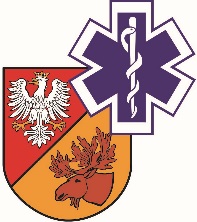                   ZAKŁAD OPIEKI ZDROWOTNEJ W ŁAPACH                  18-100 Łapy, ul. Janusza Korczaka 23                             tel. 85 814 24 38  	     www.szpitallapy.pl		sekretariat@szpitallapy.pl                                                      NIP: 966-13-19-909			            REGON: 050644804Łapy, 08.07.2021 r.DZP.261.1/ZP/15/2021/PNWszyscy Wykonawcy / Uczestnicy postępowania TREŚĆ PYTAŃ Z UDZIELONYMI ODPOWIEDZIAMIDotyczy postępowania nr ZP/15/2021/PNZamawiający, Samodzielny Publiczny Zakład Opieki Zdrowotnej w Łapach, działając na podstawie
art. 135 ust. 2 ustawy Prawo zamówień publicznych z dnia 11 września 2019 r. (Dz.U. z 2019 r.
poz. 2019 z późn. zm.) w odpowiedzi na wniosek Wykonawców o wyjaśnienie treści SWZ 
w postępowaniu pn. „Zakup i dostawa systemu neuromonitoringu śródoperacyjnego na potrzeby 
SP ZOZ w Łapach” (Znak postępowania: ZP/15/2021/PN), przekazuje poniżej treść pytań 
wraz z odpowiedziami:Pytania dotyczące System wykrywania nerwów – 1 zestaw - Czy Zamawiający dopuści 
w punkcie 4,5 możliwość zapisu raportów do pamięci zewnętrznej, na życzenie?ODPOWIEDŹ: Zamawiający nie dopuszcza w punkcie 4 i 5 możliwości zapisu raportów 
do pamięci zewnętrznej, na życzenie. Zamawiający wymaga wbudowanej pamięci wewnętrznej urządzenia.Pytania dotyczące System wykrywania nerwów – 1 zestaw - Czy Zamawiający dopuści 
w punkcie 6 zapisane programy do tarczycy wykonywanej 2 kanałowo (nomenklatura, nazewnictwo) z rurki intobacyjnej odbiorczej posiadającej cztery odprowadzenia?ODPOWIEDŹ: Zamawiający nie dopuszcza w punkcie 6 zapisane programy do tarczycy wykonywanej 2 kanałowo (nomenklatura, nazewnictwo) z rurki intobacyjnej odbiorczej posiadającej cztery odprowadzenia. Zamawiający wymaga programu do tarczycy wykonywanej 
4 kanałowo.Pytania dotyczące System wykrywania nerwów – 1 zestaw - Czy Zamawiający dopuści 
w punkcie 8 możliwość wyboru częstotliwości za pomocą oprogramowania, 1, 4, 7 lub 10 Hz 
i napięciem stymulacji min 80V?ODPOWIEDŹ: Zamawiający nie dopuszcza w punkcie 8 możliwość wyboru częstotliwości 
za pomocą oprogramowania, 1, 4, 7 lub 10 Hz i napięciem stymulacji min 80V. Zamawiający wymaga napięcia stymulacji min. 90V.Pytania dotyczące System wykrywania nerwów – 1 zestaw - Czy Zamawiający dopuści 
w punkcie 11 dopuści dźwięki cyfrowe różne przy stymulacji struktur nerwowych i struktur nie unerwionych?ODPOWIEDŹ: Zamawiający nie dopuszcza w punkcie 11 dźwięki cyfrowe różne przy stymulacji struktur nerwowych i struktur nieunerwionych. Zamawiający wymaga dźwięku analogowego proporcjonalnego do amplitudy odpowiedzi oraz cyfrowego.Pytania dotyczące System wykrywania nerwów – 1 zestaw - Czy Zamawiający dopuści 
w punkcie 9,12,25 menu w języku angielskim z graficznymi podpowiedziami oraz prostym interfejsem użytkownika?ODPOWIEDŹ: Zamawiający nie dopuszcza w punkcie 9,12,25 menu w języku angielskim 
z graficznymi podpowiedziami oraz prostym interfejsem użytkownika. Zamawiający wymaga obsługi menu w języku polskim.Pytania dotyczące System wykrywania nerwów – 1 zestaw - Czy Zamawiający dopuści 
w punkcie 13,15,23  aparat z zewnętrzną pamięcią bez możliwości eksportu bazy danych zapisywanych w pamięci aparatu, z możliwością wydrukowania raportu na każdej drukarce?ODPOWIEDŹ: Zamawiający nie dopuszcza w punkcie 13,15, 23 aparat z zewnętrzną pamięcią bez możliwości eksportu bazy danych zapisywanych w pamięci aparatu, z możliwością wydrukowania raportu na każdej drukarce. Zamawiający wymaga m.in. pamięci wbudowanej i możliwości eksportu całej bazy danych do komputera.Pytania dotyczące System wykrywania nerwów – 1 zestaw - Czy Zamawiający dopuści 
w punkcie 14 ekran dotykowy umożliwiający łatwiejszą obsługę interfejsu użytkownika?ODPOWIEDŹ: Zamawiający nie dopuszcza w punkcie 14 ekran dotykowy umożliwiający łatwiejsza obsługę interfejsu użytkownika. Zamawiający wymaga „bryzgoszczelnych” przycisków umożliwiających szybką obsługę podstawowych funkcji urządzenia.Pytania dotyczące System wykrywania nerwów – 1 zestaw - Czy Zamawiający dopuści 
w punkcie 16 możliwość zapisu raportów w uniwersalnym formacie .pdf?ODPOWIEDŹ: Zamawiający nie dopuszcza w punkcie 16 możliwości zapisu raportów 
w uniwersalnym formacie .pdf. Zamawiający wymaga zapisu raportów w formacie min. PDF, JPG, DOCPytania dotyczące System wykrywania nerwów – 1 zestaw - Czy Zamawiający dopuści 
w punkcie 18,21 elektrodę monopolarna  stymulacyjna wielorazowa dł. robocza 15,9 cm, kabel  2,7 m dającą możliwość mapowania struktur? ODPOWIEDŹ: Zamawiający nie dopuszcza w punkcie 18,21 elektrodę monopolarna  stymulacyjna wielorazowa dł. robocza 15,9 cm , kabel  2,7 m  dającą możliwość mapowania struktur. Zamawiający wymaga w punkcie 18 elektrody bipolarnej, natomiast w punkcie 21 wymaga wielorazowej sondy o długości roboczej 4-6 cm. Pytania dotyczące System wykrywania nerwów – 1 zestaw - Czy Zamawiający dopuści 
w punkcie 22 możliwość wprowadzania danych pacejnta operatra i komentarzy przy użyciu dotykowej klawiatury?ODPOWIEDŹ: Zamawiający nie dopuszcza w punkcie 22 możliwość wprowadzania danych pacjenta operatora i komentarzy przy użyciu klawiatury dotykowej. Zamawiający wymaga przycisków umożliwiających szybką obsługę urządzenia. Z-ca Dyrektora ds. LecznictwaGrzegorz Roszkowski